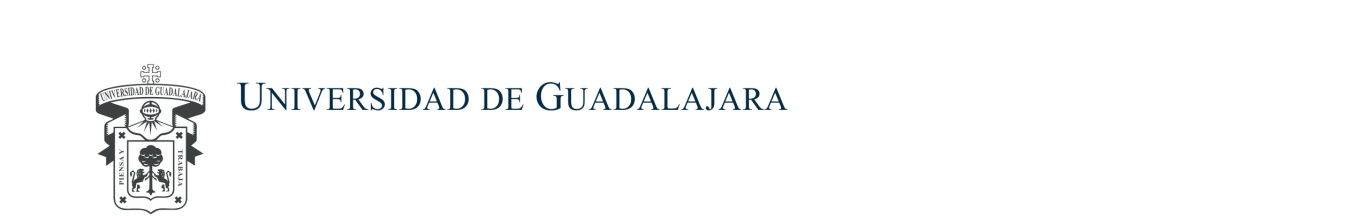 FOTO FICHA BÁSICA DEL SUSTENTANTE La Ficha básica debe ser llenada en computadora, con mayúsculas, letra clara y legible.DATOS DE IDENTIFICACIÓN:DATOS ACADÉMICOS:DATOS LABORALES:DATOS DE REFERENCIA:Nombre, profesión y dirección de los dos académicos que lo recomiendan para realizar los estudios de la Especialidad en Odontopediatría.Dos especialistas del área le entregarán las cartas de recomendación en sobre cerrado, con su firma de autenticidad para que sean entregadas por usted al posgrado.BECAS Y FINANCIAMIENTO:En caso de ser becado:MOTIVOS PERSONALES POR LOS QUE DESEA REALIZAR LA ESPECIALIDAD:_____________________________________________________________________________________________________________________________________________________________________________________________________________________________________________________________________________________________________________________________________________________________________________________________________________________Lugar y fecha de elaboración_________________________________________________Nombre y firma del solicitante____________________________________________________Nombre:Apellido paternoApellido paternoApellido paternoApellido MaternoApellido MaternoApellido MaternoApellido MaternoNombre (s)Nombre (s)Nombre (s)Domicilio permanente: Domicilio permanente: Domicilio permanente: CalleCalleCalleNúmeroNúmeroNúmeroColoniaColoniaC.P.C.P.MunicipioMunicipioMunicipioEstadoEstadoEstadoEstadoEstadoPaísTeléfono domicilio:Teléfono domicilio:Nacionalidad:Nacionalidad:Estado civil:Estado civil:Fecha de nacimiento:Fecha de nacimiento:Edad: E mail:E mail:Universidad en que cursó sus estudios de licenciatura:Año de titulación:Promedio General:Lugar que ocupó en su generación:Número de Cédula Profesional:Domicilio de consultorio y/o oficina: Domicilio de consultorio y/o oficina: CalleCalleNúmeroColoniaColoniaC.P.MunicipioMunicipioEstadoEstadoEstadoPaísTeléfono consultorio y/o oficina:Tipo de beca:Institución o empresa que otorga la beca: